Использование языка программирования С# и инструментов Windows Forms интегрированной среды разработки Visual Studio для создания приложения «Калькулятор»Создаем форму Windows Forms,  на которую наносим кнопки Button, прописывая в свойствах текст кнопки в виде цифр или знаков + * / =.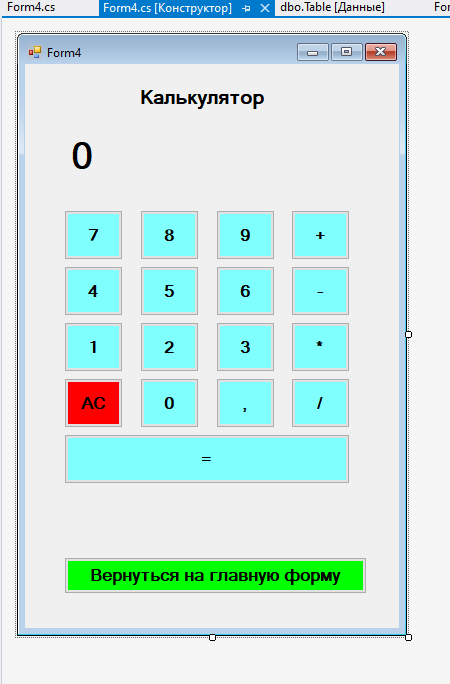 Рис.1. Общий вид калькулятораПосле создания кнопок на форме по очереди нажимаем на каждую кнопку для фиксации в коде и после каждого двойного нажатия переходим на окно кода программы и возвращаемся обратно. Получаем следующий код:using System;using System.Collections.Generic;using System.ComponentModel;using System.Data;using System.Drawing;using System.Linq;using System.Text;using System.Threading.Tasks;using System.Windows.Forms;namespace Калькулятор{    public partial class Form4 : Form    {        public Form4()        {            InitializeComponent();                    }        private void button1_Click(object sender, EventArgs e)        {        }        private void label4_Click(object sender, EventArgs e)        {        }        private void textBox1_TextChanged(object sender, EventArgs e)        {        }        private void button10_Click(object sender, EventArgs e)        {        }        private void button2_Click(object sender, EventArgs e)        {        }        private void button3_Click(object sender, EventArgs e)        {                    }        private void button4_Click(object sender, EventArgs e)        {        }        private void button6_Click(object sender, EventArgs e)        {        }        private void button7_Click(object sender, EventArgs e)        {        }        private void button8_Click(object sender, EventArgs e)        {        }        private void button11_Click(object sender, EventArgs e)        {            label2.Text += this.button11.Text;        }        private void button12_Click(object sender, EventArgs e)        {        }        private void button15_Click(object sender, EventArgs e)        {        }        private void button16_Click(object sender, EventArgs e)        {            }        private void button5_Click(object sender, EventArgs e)        {        }        private void button9_Click(object sender, EventArgs e)        {        }        private void button13_Click(object sender, EventArgs e)        {        }        private void button17_Click(object sender, EventArgs e)        {        }        private void button14_Click(object sender, EventArgs e)        {        }        private void button18_Click(object sender, EventArgs e)        {            {            }        }    }}Рис.2. Код программы после автоматического создания при нажатии на кноки на формеСледующим шагом добавляем в код после события – нажатие на кнопку … ( в данном случае button3):         private void button3_Click(object sender, EventArgs e)строки для вывода цифры на экран :            label2.Text += this.button3.Text;Это действие повторяем для каждой кнопки – цифры.Затем добавляем в код после события – нажатия на кнопку выполнения арифметического действия по две строки:- сложение:            plus = Convert.ToDouble(label2.Text);            label2.Text="";-  вычитание:          min = Convert.ToDouble(label2.Text);            label2.Text = "";- умножение:            star = Convert.ToDouble(label2.Text);            label2.Text = "";Для знака равенства добавляем строки:            if (plus!=0)            {                b = Convert.ToDouble(label2.Text);                label2.Text = Convert.ToString(plus + b);Чтобы код правильно работал в начале кода программы после объявления класса:public partial class Form4 : Form - прописываем вводимые переменные и действия:        double plus, min, star, b;       private object label;В итоге код приобретает следующий вид:using System;using System.Collections.Generic;using System.ComponentModel;using System.Data;using System.Drawing;using System.Linq;using System.Text;using System.Threading.Tasks;using System.Windows.Forms;namespace Калькулятор{    public partial class Form4 : Form    {        double plus, min, star, b;        private object label;        public Form4()        {            InitializeComponent();            label2.Text = "";        }        private void button10_Click(object sender, EventArgs e)        {            label2.Text += this.button10.Text;        }        private void button2_Click(object sender, EventArgs e)        {            label2.Text += this.button2.Text;        }        private void button3_Click(object sender, EventArgs e)        {            label2.Text += this.button3.Text;        }        private void button4_Click(object sender, EventArgs e)        {            label2.Text += this.button4.Text;        }        private void button6_Click(object sender, EventArgs e)        {            label2.Text += this.button6.Text;        }        private void button7_Click(object sender, EventArgs e)        {            label2.Text += this.button7.Text;        }        private void button8_Click(object sender, EventArgs e)        {            label2.Text += this.button8.Text;        }        private void button11_Click(object sender, EventArgs e)        {            label2.Text += this.button11.Text;        }        private void button12_Click(object sender, EventArgs e)        {            label2.Text += this.button12.Text;        }        private void button15_Click(object sender, EventArgs e)        {            label2.Text += this.button15.Text;        }        private void button16_Click(object sender, EventArgs e)        {            label2.Text += this.button16.Text;        }        private void button5_Click(object sender, EventArgs e)        {            plus = Convert.ToDouble(label2.Text);            label2.Text="";        }        private void button9_Click(object sender, EventArgs e)        {            min = Convert.ToDouble(label2.Text);            label2.Text = "";        }        private void button13_Click(object sender, EventArgs e)        {            star = Convert.ToDouble(label2.Text);            label2.Text = "";        }        private void button17_Click(object sender, EventArgs e)        {            label2.Text += this.button17.Text;        }        private void button14_Click(object sender, EventArgs e)        {            label2.Text += this.button14.Text;        }        private void button18_Click(object sender, EventArgs e)        {            if (plus!=0)            {                b = Convert.ToDouble(label2.Text);                label2.Text = Convert.ToString(plus + b);            }        }    }}